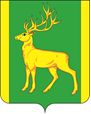 РОССИЙСКАЯ   ФЕДЕРАЦИЯИРКУТСКАЯ   ОБЛАСТЬАДМИНИСТРАЦИЯ МУНИЦИПАЛЬНОГО   ОБРАЗОВАНИЯ    КУЙТУНСКИЙ    РАЙОНП О С Т А Н О В Л Е Н И ЕОт «_12_»  апреля    2019 г.                    р.п. Куйтун                                            № 264-пОб утверждении отчета об исполнении бюджета муниципального образования Куйтунский район за первый квартал   2019 года	Руководствуясь ст.264.2 Бюджетного Кодекса  Российской Федерации, ст. 28 Положения о бюджетном процессе муниципального образования Куйтунский район, утвержденным решением Думы муниципального образования Куйтунский район от 25.11.2014г. №12 (с изменениями и дополнениями), ст. 37,46 Устава муниципального образования  Куйтунский район, администрация муниципального образования Куйтунский районП О С Т А Н О В Л Я Е Т:       1.  Утвердить отчет об исполнении  бюджета  муниципального образования Куйтунский район  за  первый квартал  2019 года (прилагается).       2. Утвердить общий объем бюджетных ассигнований, направленных на исполнение публичных нормативных обязательств  в  2019  году в сумме  15 267 тыс. рублей.      3. Использование средств резервного фонда за первый квартал  2019 года не производилось.     4. Финансовому управлению администрации муниципального образования Куйтунский район (Ковшарова Н.А) направить отчет об исполнении бюджета муниципального образования Куйтунский район за первый квартал 2019 года в Думу муниципального образования Куйтунский район и Контрольно-счетную палату муниципального образования Куйтунский район.    5. Исполняющей обязанности начальника  организационного отдела администрации муниципального образования Куйтунский район Ефимовой Е.С.  опубликовать настоящее  постановление   в газете «Отчий край», и разместить на сайте  муниципального образования Куйтунский район в сети «Интернет».    6. Настоящее постановление вступает в силу со дня его подписания.    7. Контроль за исполнением настоящего постановления возложить на заместителя мэра  по вопросам жизнеобеспечения администрации муниципального образования Куйтунский район Непомнящих А.А. Мэр  муниципального образования Куйтунский район                                                                                     А.П.Мари